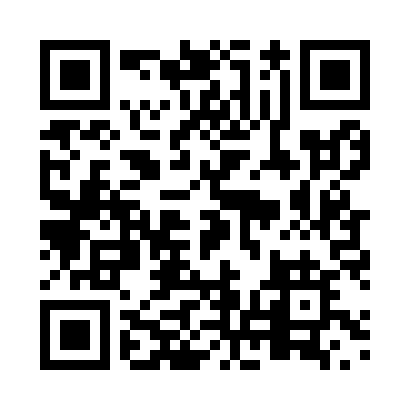 Prayer times for Domino, Newfoundland and Labrador, CanadaMon 1 Jul 2024 - Wed 31 Jul 2024High Latitude Method: Angle Based RulePrayer Calculation Method: Islamic Society of North AmericaAsar Calculation Method: HanafiPrayer times provided by https://www.salahtimes.comDateDayFajrSunriseDhuhrAsrMaghribIsha1Mon3:034:491:176:589:4511:312Tue3:044:501:176:589:4411:313Wed3:044:511:176:589:4411:314Thu3:054:521:186:579:4311:305Fri3:054:531:186:579:4311:306Sat3:064:541:186:579:4211:307Sun3:064:551:186:579:4111:308Mon3:074:561:186:569:4011:299Tue3:084:571:186:569:4011:2910Wed3:084:581:196:569:3911:2911Thu3:094:591:196:559:3811:2812Fri3:095:001:196:559:3711:2813Sat3:105:021:196:549:3611:2714Sun3:115:031:196:549:3511:2715Mon3:125:041:196:539:3411:2616Tue3:125:061:196:529:3211:2617Wed3:135:071:196:529:3111:2518Thu3:145:081:196:519:3011:2419Fri3:145:101:196:519:2911:2420Sat3:155:111:206:509:2711:2321Sun3:165:131:206:499:2611:2322Mon3:175:141:206:489:2411:2223Tue3:175:161:206:479:2311:2124Wed3:185:171:206:479:2111:2025Thu3:195:191:206:469:2011:2026Fri3:205:201:206:459:1811:1927Sat3:215:221:206:449:1711:1828Sun3:215:231:206:439:1511:1729Mon3:225:251:206:429:1311:1630Tue3:235:271:206:419:1211:1531Wed3:245:281:196:409:1011:14